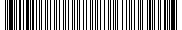 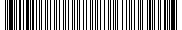 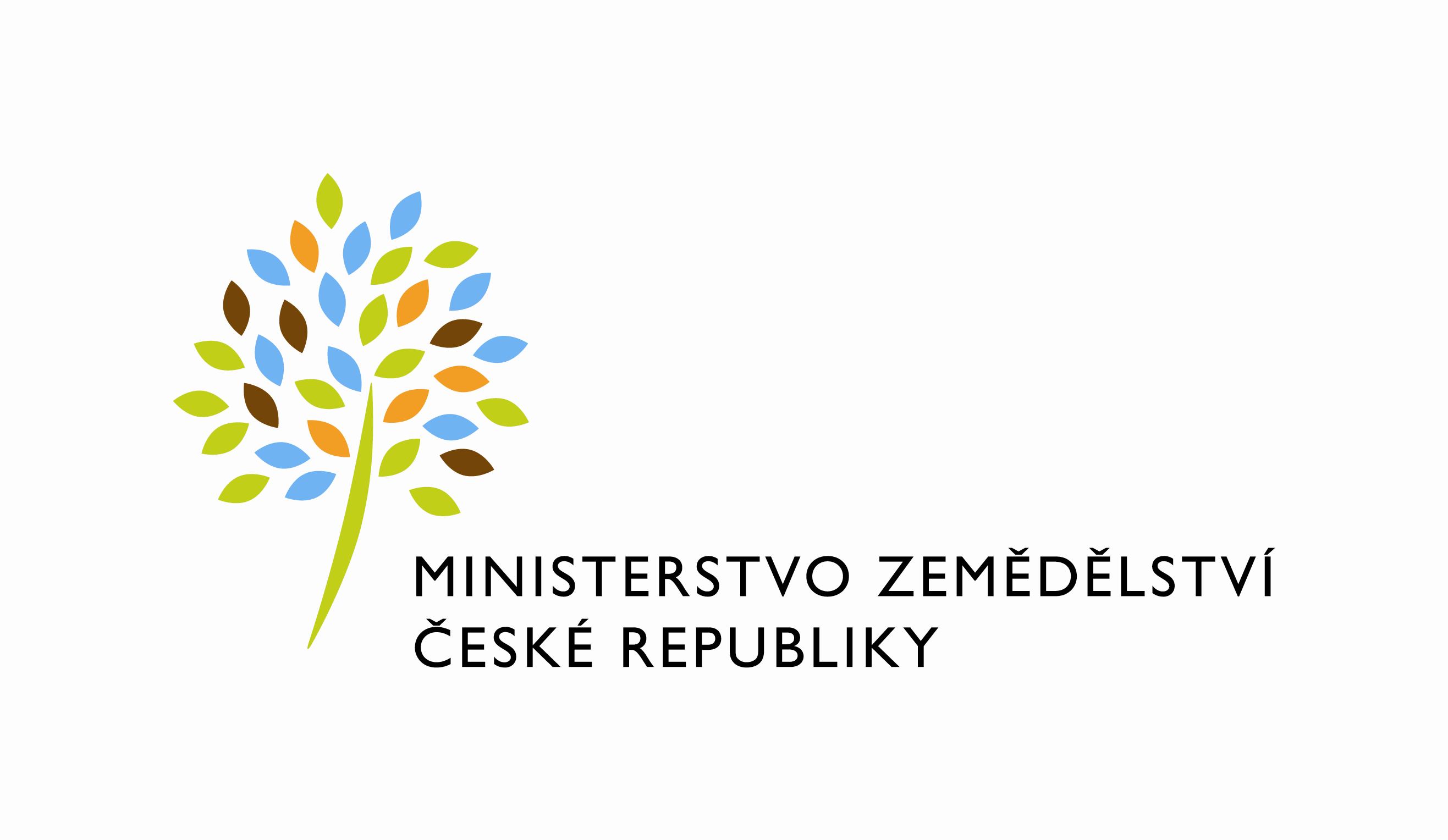 adresa: Těšnov 65/17, Nové Město, 110 00 Praha 1DATUM: 5. 3. 2021Prodloužení termínu dodání objednávky č. 2020004 PZ_PRAIS_II_2020_No576_LPIS_úpravy_související_s_dotacemi.Vážený pane xxx, oznamuji Vám tímto prodloužení termínu dodání objednávky č. 2020004 PZ_PRAIS_II_2020_No576_LPIS_úpravy_související_s_dotacemi.Nový termín: do 15.7.2021Zdůvodnění:V průběhu realizace a zahájení prací na PZ 585 – LPIS a SDB – úpravy související s předtisky 2021 se ukazuje, že předmětné požadavky na změnu (PZ_585 a PZ_576) spolu úzce souvisí tematicky a technologicky (změnové žádosti, sdílená databáze) a z hlediska efektivního využití kapacit se jeví jako optimální řešit akceptaci těchto plnění společně. Toto bylo projednáváno na pracovní poradě LPIS s tím, že vývoj obou PZ je řízen operativně dle dalších aktuálních kritických potřeb MZe a je vhodné realizaci a akceptaci obou PZ úzce provázat a termíny pro akceptaci sladit.  S pozdravemPřílohy:útvar: Odbor informačních a komunikačních technologiíČíslo útvaru: 11150VÁŠ DOPIS ZN.:	 ZE DNE:	 SPISOVÁ ZN.:	 74VD15544/2018-11153NAŠE ČJ.:	 14420/2021-MZE-11153VYŘIZUJE:	Bc. Petra HonsováTelefon:	221811019E-MAIL:	Petra.Honsova@mze.czID DS: 	yphaax8O2 IT Services s.r.o.Vážený panxxxZa Brumlovkou 266/2Michle140 00 Praha 4Ing. Oleg Blaškoředitel odboruOtisk úředního razítka